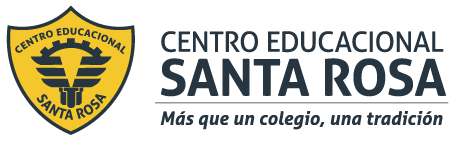 DIRECCIÓN ACADÉMICADEPARTAMENTO EDUCACION FÍSICARespeto – Responsabilidad – Resiliencia – Tolerancia Estimado estudiante:El Departamento de Ed. Física te saluda afectuosamente, te invita a que leas esta guía, practiques y respondas; Recuerda que  debes guardar tus Guías en una carpeta o pegarlas en tu cuaderno de la asignatura. Una vez ingresando a clases presenciales realizaremos la retroalimentación correspondiente. Si tienes dudas puedes contactarte  con profesora  carmen.salas@censantarosa.cl INSTRUCCIONES1.- Lea  y comprende el contenido de la guía.2.-Responda y reflexiona según tus vivencias realizadas  en la Unidad de Folclore.3.-.Investigue y práctica que danza le gustaría ejecutar. FOLCLORELa palabra Folklore o folclor o folclore, etimológicamente está compuesta por dos palabras cuyos significados son Folk: pueblo o gente y Lore: conocimiento o saber tradicional. En consecuencia se entiende por Folklore:“El conjunto de manifestaciones culturales y artísticas por las cuales se expresa un pueblo o comunidad en forma anónima, tradicional y espontánea para satisfacer necesidades de carácter material o inmaterial”, lo que implica que el folklore comprende no solo la música sino que una diversidad de manifestaciones. FOLCLORE MUSICAL CHILENOAl hablar de folclor chileno se hace imprescindible resaltar el valor de nuestros bailes populares, como manifestaciones espontáneas de los sentimientos criollos frente a la vida.Zona Norte: Los bailes y danzas de la zona norte de Chile se caracterizan por su origen religioso y festivo.Zona Centro: La tonada, el canto y la cueca caracterizan las expresiones musicales y folclóricas de esta zona. Influenciada por la colonización española, la zona centro del país arraigó muchas de las tradiciones que la caracterizan.Zona Sur: La Isla de Chiloé se ha convertido, quizá en una de las zonas más representativas a nivel folclórico, caracterizándose de la música chilota, por su gran vitalidad, ritmo ágil y alegre que se manifiesta sobre todo en las danzas.DANZAS LATINO –AMERICANASTodos los países del mundo tienen distintos bailes típicos, estos han transcendido fronteras hasta el punto de hacerse populares en otras ubicaciones geográficas, por dicha razón conoce aquí algunos bailes característicos de regiones de América Latina.ACTIVIDADES1.- ¿Cómo  has vivenciado Unidad de Folclore en nuestro colegio.………………………………………………………………………………………………………………………………………………………………………………………………………………………………………………………………………………………………………………………………………………………………………………………………………………………………2.- Nombre  las danzas que usted ha ejecutado y la zonas que pertenecen.………………………………………………………………………………………………………………………………………..………………………………………………………………………………………………………………………………………..3.- Sí usted es alumno de segundo medio o cursos superiores qué opinión le merece las actividades realizadas en el Proyecto de Folklore (semana de la Chilenidad) en nuestro establecimiento; Explica ¿Cuál? fue tu rol en este proceso.…………………………………………………………………………………………………………………………………………………………………………………………………………………………………………………………………………………………………………………………………………………………………………………………………………………………………………………………………………………………………………………………………………………………………………4.- ¿Qué danzas no has bailado   y ¿Cuál? te gustaría ejecutar.………………………………………………………………………………………………………………………………………….………………………………………………………………………………………………………………………………………….…………………………………………………………………………………………………………………………………………5.- ¿Cuál es tu zona folclórica favorita? y ¿Por qué?…………………………………………………………………………………………………………………………………………………………………………………………………………………………………………………………………………………………………………………………………………………………………………………………………………………………………………………………………………………………………………………………………………………………………………SALUDOSRECUERDA INGREASAR A NUESTRAS CLASES PRÁCTICASCorreo: carmen.salas@cesantarosa.clDanzas:Carnavalito, Diablada, Trote, Cachimbo, Cueca NortinaDanzasIsla de PascuaCueca, Mazamorra, El Pequen, La Sajuriana, El Sombrerito, La Porteña, La RefalosaSau Sau, TamuréDanzas: Trastrasera, La Pericona, Cueca Chapecao, El Costillar, La Sirilla, Cueca Chilota, Baile Mapuche, ValsChilote.	PaísDanzaPerú y Bolivia“Caporales”VenezuelaEl "Tamunangue"CubaEl "Danzón"ArgentinaEl “Tango”República DominicanaEl "Merengue"ColombiaLa "Cumbia"HaitíEl "Kompa"